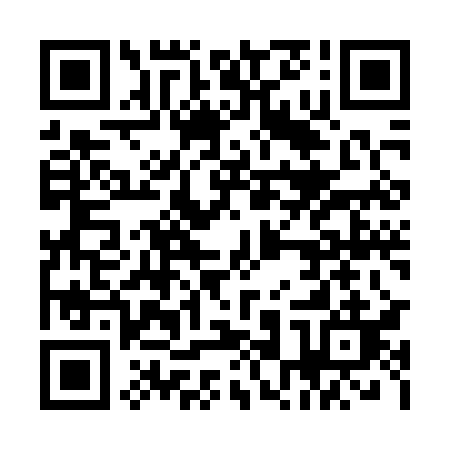 Ramadan times for Sosna Kozolki, PolandMon 11 Mar 2024 - Wed 10 Apr 2024High Latitude Method: Angle Based RulePrayer Calculation Method: Muslim World LeagueAsar Calculation Method: HanafiPrayer times provided by https://www.salahtimes.comDateDayFajrSuhurSunriseDhuhrAsrIftarMaghribIsha11Mon4:004:005:5411:413:335:295:297:1612Tue3:583:585:5211:413:345:315:317:1813Wed3:553:555:4911:403:365:335:337:2014Thu3:533:535:4711:403:375:345:347:2215Fri3:503:505:4511:403:395:365:367:2416Sat3:483:485:4211:403:405:385:387:2617Sun3:453:455:4011:393:415:405:407:2818Mon3:423:425:3811:393:435:415:417:3019Tue3:403:405:3511:393:445:435:437:3220Wed3:373:375:3311:383:465:455:457:3421Thu3:343:345:3111:383:475:475:477:3622Fri3:323:325:2811:383:485:485:487:3823Sat3:293:295:2611:383:505:505:507:4024Sun3:263:265:2411:373:515:525:527:4225Mon3:243:245:2111:373:525:545:547:4426Tue3:213:215:1911:373:545:555:557:4627Wed3:183:185:1711:363:555:575:577:4828Thu3:153:155:1411:363:565:595:597:5129Fri3:123:125:1211:363:586:016:017:5330Sat3:093:095:1011:353:596:026:027:5531Sun4:074:076:0712:355:007:047:048:571Mon4:044:046:0512:355:027:067:069:002Tue4:014:016:0312:355:037:077:079:023Wed3:583:586:0012:345:047:097:099:044Thu3:553:555:5812:345:057:117:119:065Fri3:523:525:5612:345:077:137:139:096Sat3:493:495:5312:335:087:147:149:117Sun3:463:465:5112:335:097:167:169:148Mon3:433:435:4912:335:107:187:189:169Tue3:403:405:4612:335:117:207:209:1810Wed3:373:375:4412:325:137:217:219:21